30th Chefs’ Seafood Symposium Agenda
March 14, 2023 @ Virginia Inst. of Marine Science 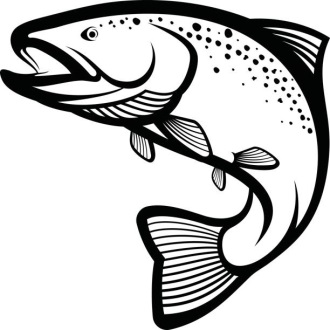 Cosponsored by Virginia Sea Grant Marine Extension Program, Virginia Institute of Marine Science Marine Advisory Services, ACF Virginia Chefs Association8:30 am	Registration Opens9:05 am	Welcome & Introduction
Lisa Lawrence, VIMS Marine Advisory Program & Dr. Dave Rudders, Associate Director 
Marine Advisory Services, VIMS9:05 am	Virginia Chefs Association Update
9:15 am	Blue Crabs
Rom Lipcius, VIMS Fisheries Science9:45 am	Seagrass Science & Eelgrass Beer
Chris Patrick, VIMS Biological Sciences & Spenser Jett, Väsen Brewing Co.10:20 am	Seafood Safety & Blue Catfish Update
Katheryn Parraga-Estrada, Virginia Seafood Agricultural Research and Extension Center10:50 am	Break11:00 am	Commercial Fishery Update & BayDirect Seafood App
Sarah Borsetti, VIMS Marine Advisory Program & Stephanie Heinatz, Consociate Media11:30 am	Seafood Restaurant Marketing
Michael Kimball, Consociate Media12:00 pm	Lunch1:00 pm	Seafood Cooking Demonstration
Guest Chef TBD2:00 pm	Wrap-up & Adjourn2:15 pm	VIMS Tour (optional, registration required)3:30 pm	VIMS Tour Ends